Baby Checklist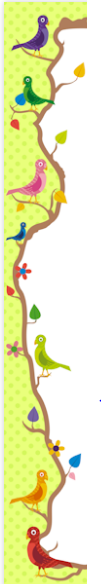 Layette4-6 Side-Snap Tees4-8 Bodysuits (Long- and Short-Sleeved)1-2 Caps 1-2 Pairs of No-Scratch Mittens9-12 Pairs of Socks6-8 Receiving or Swaddling Blankets1-2 Wearable Blankets2-4 Gowns4-8 Footies4-8 Pairs of PantsComing Home OutfitSeasonal Clothing (Bunting, Swimsuit, Jackets, Dress-Up Outfit, etc.)Safety/HealthBaby MonitorSafety GatesSafety Locks, Covers, and CushionsHumidifierThermometerNasal AspiratorFirst Aid Kit and Infant MedicinesChemical-Free Cleaning SuppliesGentle Laundry DetergentFurniture and Television StrapsShopping Cart/Restaurant Highchair CoverNursing & FeedingBreast Pump & AccessoriesBreast Milk Storage ContainersSteam Sterilizer Bags and Cleaning WipesNursing Bras, Pads, Soothing Ointments, and Gel PadsNursing Pillow and CoverNursing StoolBurp Cloths8-12 Bottles and NipplesBottle BrushBottle SterilizerBottle Drying RackDishwasher BasketBottle WarmerInsulated Bottle Tote and/or Reusable Ice Pack4-6 Pacifiers2-3 TeethersInfant Bowls and SpoonsHighchairBooster SeatBibsNursing Pillow CoverFormula/Snack DispenserMake-Your-Own Baby Food GearBaby Food CookbooksSplat MatDisposable PlacematsFeeder for Strained FoodsTo-Go Storage Containers6-8 Sippy CupsBath & PottyDiaper Pail/RefillsDiapers, Wipes and OintmentBaby Shampoo/WashBaby BathtubBath SupportBaby Toothbrush and Teething GelNail Clippers and Emery BoardsBrush and CombBath ToysBath Toy StorageBath KneelerBathtub Bubble Maker4-6 Hooded Towels6-8 Baby WashclothsShampoo Rinse CupBathtub Spout CoverWipes WarmerNursery & DecorCradle or BassinetCribCrib Mattress2-3 Waterproof Mattress Pads3+ Fitted Crib Sheets2-3 Sheet SaversAttachable Crib Toy or SootherChanger/DresserChanging Pad2-3 Changing Pad CoversDresserHutch or Other ShelvingGlider & OttomanSound/White Noise MachineHamperMatching Quilt, Dust Ruffle, and ValanceMobileDiaper StackerAccent RugWall Hangings or DecalStorage Baskets/BinsToy ChestLampBlankets2-3 Cradle or Bassinet SheetsHangersLittle Chairs and TableBaby Gear & TravelInfant and/or Convertible Car SeatExtra Car Seat BaseCar Seat Head and Body SupportSeat Protector MatWaterproof Seat LinerCar MirrorCar Window ShadeCar Seat Bunting/CoverStroller or Travel SystemUmbrella StrollerStroller FootmuffStroller Rain Cover and Sun ShadeStroller NettingBaby CarrierPlayard2-3 Playard SheetsDiaper Bag for Mom and One for Daddy, tooChanging MatToys for Car Seat and StrollerTravel Bags for Car Seat and StrollerCup and Snack Holder for BabyStorage Console for ParentsStroller HooksStanding Platform Stroller Attachment for Older SiblingsSwingEntertainer and/or JumperToys & LearningActivity Mats and GymsDevelopmental ToysBooksCDsExtra BatteriesStuffed AnimalsDVDs (in Small Doses)Rattles and Take-Along ToysGiftsPiggy BankPhoto Albums and FramesKeepsake/Memory Book